Заявка на подключение к системе электронного декларирования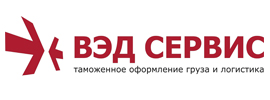 Изготовление электронных подписей, программное обеспечение для ВЭД и ЖД
Клиентская линия: тел.: 8 902 5234573 | info@vedservice.ru | www.vedservice.ruКонтактное лицо Контактное лицо ТелефонТелефон8 -   -  8 -   -  8 -   -  8 -   -  E-mail контактного лицаE-mail контактного лицаСведения о компанииСведения о компанииНаименование организацииНаименование организациизаполните как в уставезаполните как в уставезаполните как в уставезаполните как в уставеИндекс, адрес бухгалтерииИндекс, адрес бухгалтериидля отправки бухгалтерских документовдля отправки бухгалтерских документовдля отправки бухгалтерских документовдля отправки бухгалтерских документовИНН/КППИНН/КППНаименование банкаНаименование банкаРасчетный счетРасчетный счетБИК банкаБИК банкаПодключить пакет отправок документов ДТ, ПИ: 10/50/100/200/500/1000/2000/без ограниченийПодключить пакет отправок документов ДТ, ПИ: 10/50/100/200/500/1000/2000/без ограниченийПодключить пакет отправок документов ДТ, ПИ: 10/50/100/200/500/1000/2000/без ограниченийПодключить пакет отправок документов ДТ, ПИ: 10/50/100/200/500/1000/2000/без ограниченийПодключить пакет отправок документов ДТ, ПИ: 10/50/100/200/500/1000/2000/без ограничений10Смотри файл: ЭД- Стоимость пакетов ЭД.doc или http://vsbo.vedservice.ru/catalog/Смотри файл: ЭД- Стоимость пакетов ЭД.doc или http://vsbo.vedservice.ru/catalog/Смотри файл: ЭД- Стоимость пакетов ЭД.doc или http://vsbo.vedservice.ru/catalog/Смотри файл: ЭД- Стоимость пакетов ЭД.doc или http://vsbo.vedservice.ru/catalog/Смотри файл: ЭД- Стоимость пакетов ЭД.doc или http://vsbo.vedservice.ru/catalog/Смотри файл: ЭД- Стоимость пакетов ЭД.doc или http://vsbo.vedservice.ru/catalog/Сведения о сотруднике, которому необходимо предоставить доступ к системе АСВД ФТС РФСведения о сотруднике, которому необходимо предоставить доступ к системе АСВД ФТС РФСведения о сотруднике, которому необходимо предоставить доступ к системе АСВД ФТС РФСведения о сотруднике, которому необходимо предоставить доступ к системе АСВД ФТС РФСведения о сотруднике, которому необходимо предоставить доступ к системе АСВД ФТС РФСведения о сотруднике, которому необходимо предоставить доступ к системе АСВД ФТС РФФамилия, имя, отчествоФамилия, имя, отчествоФамилия, имя, отчествоДолжностьE-mailE-mailСогласие на обработку персональных данных дано субъектом персональных данныхСогласие на обработку персональных данных дано субъектом персональных данныхСогласие на обработку персональных данных дано субъектом персональных данныхСогласие на обработку персональных данных дано субъектом персональных данныхСогласие на обработку персональных данных дано субъектом персональных данныхСогласие на обработку персональных данных дано субъектом персональных данныхКонфиденциальностьКонфиденциальностьКонфиденциальностьКонфиденциальностьКонфиденциальностьКонфиденциальность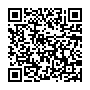 Подробнее::  ВЭД-Сервис.рф \ О компании \ Об информации \ Персональные данныеПодробнее::  ВЭД-Сервис.рф \ О компании \ Об информации \ Персональные данныеПодробнее::  ВЭД-Сервис.рф \ О компании \ Об информации \ Персональные данныеПодробнее::  ВЭД-Сервис.рф \ О компании \ Об информации \ Персональные данныеПодробнее::  ВЭД-Сервис.рф \ О компании \ Об информации \ Персональные данныеПо всем возникающим вопросам обращайтесь по телефону 8 902 523 4573 (Ларин Андрей)Заполните заявку на изготовление ЭЦП для таможенного оформления груза и отправьте на адрес: info@vedservice.ruПо всем возникающим вопросам обращайтесь по телефону 8 902 523 4573 (Ларин Андрей)Заполните заявку на изготовление ЭЦП для таможенного оформления груза и отправьте на адрес: info@vedservice.ruПо всем возникающим вопросам обращайтесь по телефону 8 902 523 4573 (Ларин Андрей)Заполните заявку на изготовление ЭЦП для таможенного оформления груза и отправьте на адрес: info@vedservice.ruПо всем возникающим вопросам обращайтесь по телефону 8 902 523 4573 (Ларин Андрей)Заполните заявку на изготовление ЭЦП для таможенного оформления груза и отправьте на адрес: info@vedservice.ruПо всем возникающим вопросам обращайтесь по телефону 8 902 523 4573 (Ларин Андрей)Заполните заявку на изготовление ЭЦП для таможенного оформления груза и отправьте на адрес: info@vedservice.ru